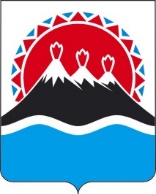 П О С Т А Н О В Л Е Н И ЕПРАВИТЕЛЬСТВАКАМЧАТСКОГО КРАЯПРАВИТЕЛЬСТВО ПОСТАНОВЛЯЕТ:1. Внести в постановление Правительства Камчатского края от 28.03.2012 № 167-П «Об установлении дополнительных ограничений времени, условий и мест розничной продажи алкогольной продукции, за исключением розничной продажи алкогольной продукции при оказании услуг общественного питания, на территории Камчатского края» следующие изменения:наименование изложить в следующей редакции:«Об установлении дополнительных ограничений времени, условий и мест розничной продажи алкогольной продукции, за исключением розничной продажи алкогольной продукции при оказании услуг общественного питания, на территории Камчатского края»;в части 1:а) пункт 2 дополнить подпунктом «г» следующего содержания:«г) государственные и муниципальные учреждения;»;б) пункт 5 дополнить подпунктом «е» следующего содержания:«е) 8 июля – День семьи, любви и верности;»;в) пункт 6 изложить в следующей редакции:«6) в торговых объектах, находящихся:в зданиях, в которых расположены студенческие общежития;в торговых залах, где наряду с розничной продажей алкогольной продукции осуществляется розничная продажа алкогольной продукции при оказании услуг общественного питания;»;3) дополнить частями «2» и «3» следующего содержания:«2. Установить, что розничная продажа алкогольной продукции на территории Камчатского края, за исключением Елизовского муниципального района, Вилючинского и Петропавловск-Камчатского городских округов, не допускается в торговых объектах, находящихся:в нежилых помещениях, имеющих вход и (или) выход для посетителей со стороны коридоров, лестничных площадок многоквартирных домов;в нежилых помещениях многоквартирных домов, включая встроенные (встроенно-пристроенные) нежилые помещения, и в пристроенных к многоквартирным домам нежилых помещениях, если вход и (или) выход в указанные нежилые помещения организован со стороны подъездов многоквартирных домов.3.  Установить, что розничная продажа алкогольной продукции на территориях Елизовского муниципального района, Вилючинского и Петропавловск-Камчатского городских округов, не допускается в торговых объектах, находящихся в помещениях многоквартирных домов.».2. Настоящее постановление вступает в силу с 1 марта 2025 года. [Дата регистрации] № [Номер документа]г. Петропавловск-КамчатскийО внесении изменений в постановление Правительства Камчатского края от 28.03.2012 № 167-П «Об установлении дополнительных ограничений времени, условий и мест розничной продажи алкогольной продукции, за исключением розничной продажи алкогольной продукции при оказании услуг общественного питания, на территории Камчатского края»Председатель Правительства Камчатского края[горизонтальный штамп подписи 1]Е.А. Чекин